Muttertagskarte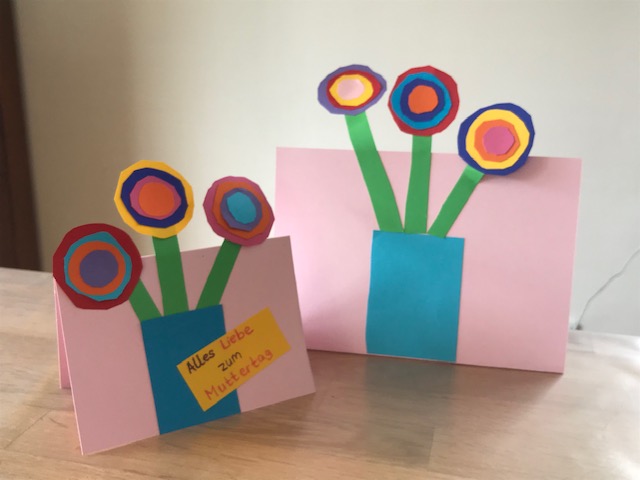 Material:1 Tonpapier A512 Tonpapierkreise unterschiedlicher Größe1 Rechteck aus Tonpapier3 Stängel aus TonpapierFaltet das beiliegende Tonpapier in der Mitte. Schneidet anschließend das Rechteck aus und klebt es als Vase auf die Kartenaußenseite (nicht bündig mit der geknickten Seite). Anschließend schneide die runden Kreise aus und klebe sie der Größe nach aufeinander (immer vier). Zum Schluss schneide die grünen Stängel aus, klebe die Blumen darauf und dann auf die Karte.